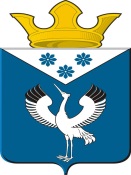 Российская ФедерацияСвердловская областьГлава муниципального образованияБаженовское сельское поселениеБайкаловского муниципального районаСвердловской областиРАСПОРЯЖЕНИЕ от 31.10.2022 г.                                         №  107                                           с.Баженовское                                     Об отмене особого противопожарного режима на территории  муниципального образования Баженовское сельское поселение Баикаловского муниципального района Свердловской областиВ соответствии с Федеральным законом от 21.12.1994 № 69-ФЗ «О пожарной безопасности», Федеральным законом от 06.10.2003 № 131 – ФЗ «Об общих принципах организации местного самоуправления в Российской Федерации», руководствуясь постановлением Администрации Байкаловского муниципального района от 31.10.2022 № 426 «Об отмене особого противопожарного режима на территории Байкаловского муниципального района», в связи с понижением класса пожарной опасности и стабилизацией пожарной обстановки на территории Байкаловского муниципального района,1.Отменить особый противопожарный режим на территории муниципального образования Баженовское сельское поселение Баикаловского муниципального района Свердловской области с 01.11.2022 года.2.Распоряжение главы муниципального образования Баженовское сельское поселение от 11.10.2022 № 104 «Об установлении особого противопожарного режима на территории муниципального образования Баженовское сельское поселение Баикаловского муниципального района Свердловской области и дополнительных требований пожарной безопасности на время его действия» признать утратившим силу.3.Разместить настоящее распоряжение на официальном сайте администрации муниципального образования Баженовское сельское поселение в сети «Интернет» www.bajenovskoe.ru.4.Контроль за исполнением настоящего распоряжения оставляю за собой.И.о. главы администрации МОБаженовское сельское поселение                                                          Л.В. Киселёва